Удэгейцы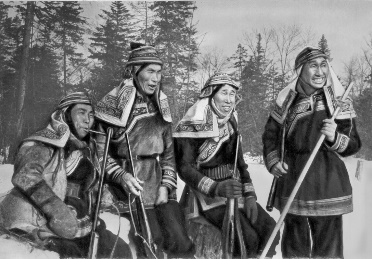 остров Аскольд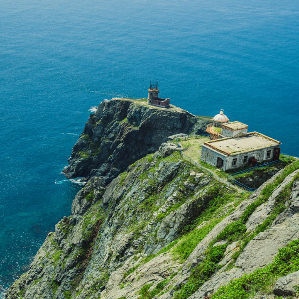 Тазы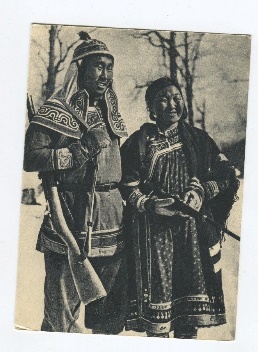 полуостров Муравьева-Амурского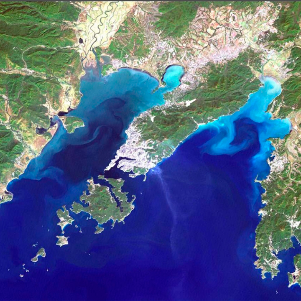 река Иман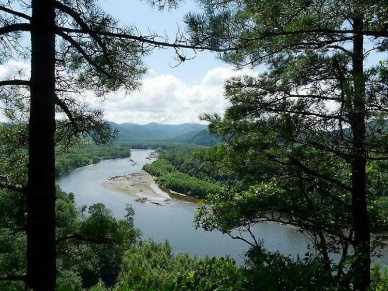 (Большая Уссурка) река Шамора (Лазурная)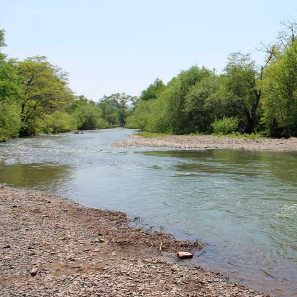 Нанайцы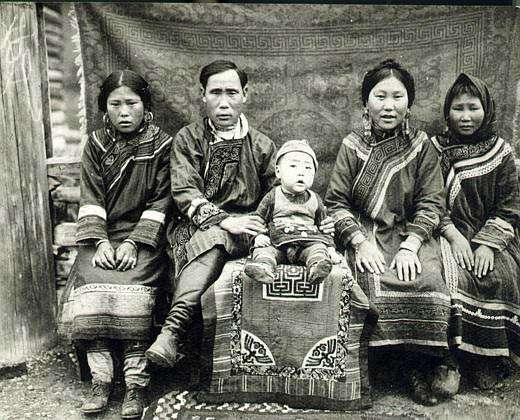 залив Находка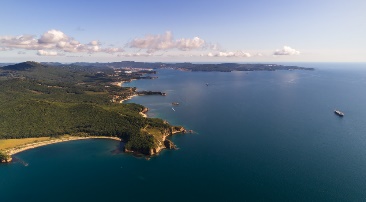 остров Русский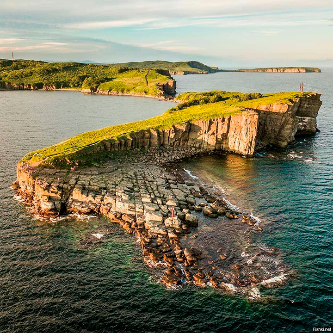 гора Арму в Сихотэ-Алине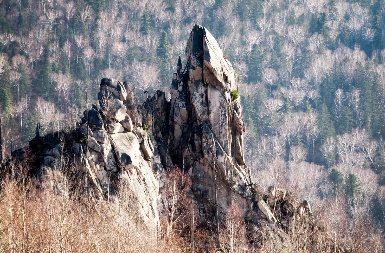 река Цимухе (Шкотовка)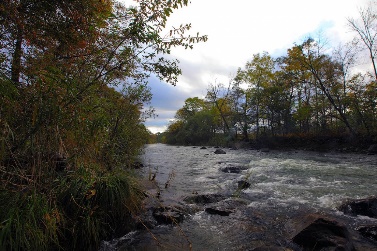 Гольды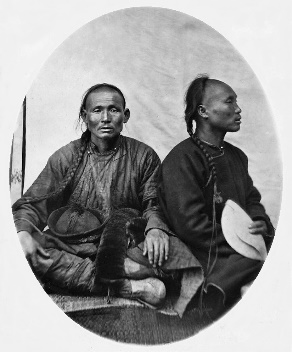 залив Посьета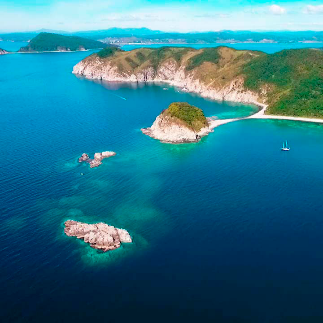 река Сучан (Партизанская)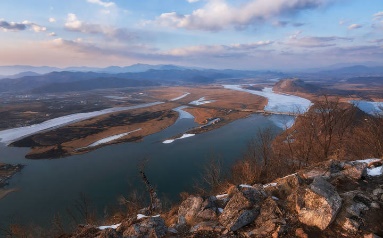 хребет Партизанский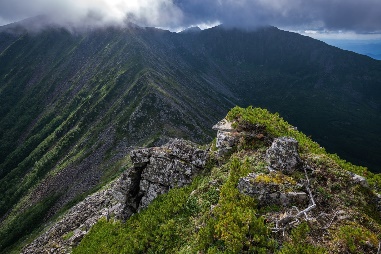 река Уссури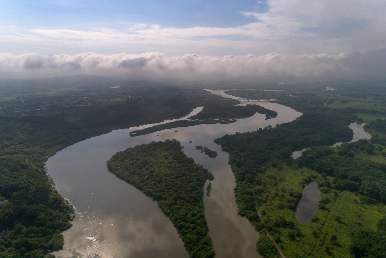 река Бикин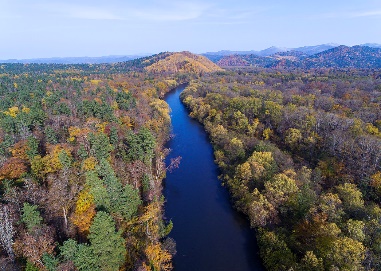 Орочи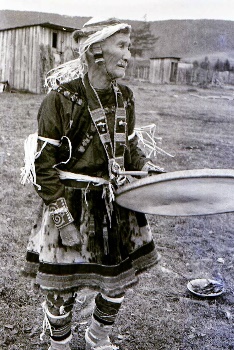 река Уссури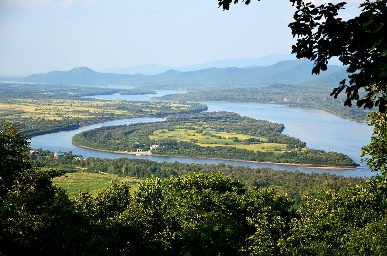 бухта Пластун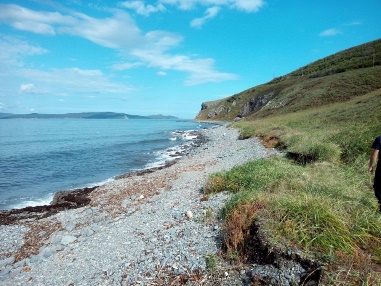 